Четверг 21.05.2020г.Пальчиковая гимнастика«Новый дом»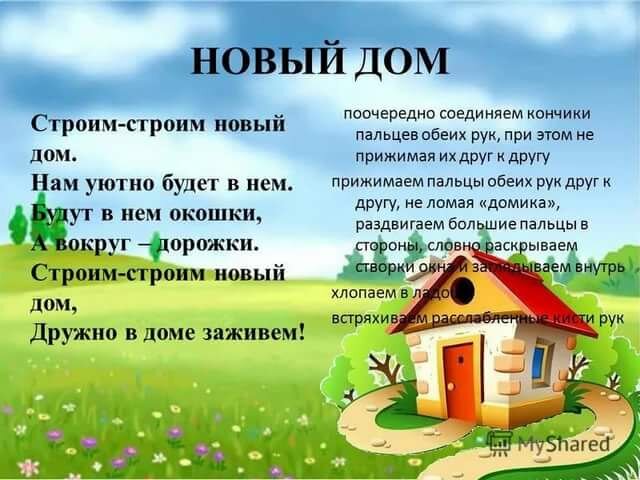 